Сессия №9                             Решение № 115                  15 июля 2020 годаО внесении изменений в решение Собрания депутатов муниципального образования «Звениговский муниципальный район» 
от 18.02.2016 г. № 132  «Положение «О порядке принятия лицами, замещающими должности муниципальной службы в органах местного самоуправления муниципального образования «Звениговский муниципальный район», наград, почетных и специальных званий (за исключением научных) иностранных государств, международных организаций, политических партий, других общественных объединений и религиозных объединений»В соответствии с частью 1 статьи 2 Устава Звениговского муниципального  района  Республики Марий Эл, пунктом 10 части 1 статьи 14 Федерального закона от 02.03.2007 года №25-ФЗ «О муниципальной службе в Российской Федерации», частью 3 Указа Главы Республики Марий Эл от 16.12.2015 года №349 «Об утверждении положения о порядке принятия лицами, замещающими отдельные государственные должности Республики Марий Эл, отдельные должности государственной гражданской службы Республики Марий Эл, почетных и специальных званий, наград и иных знаков отличия (за исключением научных и спортивных), иностранных государств, международных организаций, политических партий, иных общественных объединений и других организаций», Собрание депутатов Звениговского муниципального района,РЕШИЛО:1. Внести в решение Собрания депутатов муниципального образования «Звениговский муниципальный район» от 18.02.2016 г. № 132 «Положение «О порядке принятия лицами, замещающими должности муниципальной службы в органах местного самоуправления муниципального образования «Звениговский муниципальный район», наград, почетных и специальных званий (за исключением научных) иностранных государств, международных организаций, политических партий, других общественных объединений и религиозных объединений» следующие изменения:1) наименование решения изложить в следующей редакции:«Об утверждении Положения о порядке принятия лицами, замещающими должности муниципальной службы в органах местного самоуправления Звениговского муниципального образования, наград, почетных и специальных званий (за исключением научных) иностранных государств, международных организаций, политических партий, других общественных объединений и религиозных объединений»;2) пункт 1 решения изложить в следующей редакции:«1. Утвердить  Положение о  порядке принятия лицами, замещающими должности муниципальной службы в органах местного самоуправления Звениговского муниципального района, наград, почетных и специальных званий (за исключением научных) иностранных государств, международных организаций, политических партий, других общественных объединений и религиозных объединений».»;3) наименование приложения к решению изложить в следующей редакции:«Положение о порядке принятия лицами, замещающими должности муниципальной службы в органах местного самоуправления Звениговского муниципального района, наград, почетных и специальных званий (за исключением научных) иностранных государств, международных организаций, политических партий, других общественных объединений и религиозных объединений»;4) в приложении к решению слова: «муниципальное образование «Звениговский муниципальный район» заменить на слова: «Звениговского муниципального района», в соответствующем падеже.2. Настоящее решение вступает в силу после официального опубликования в газете «Звениговская неделя» и подлежит размещению на сайте Звениговского муниципального района в информационно-телекоммуникационной сети «Интернет».Председатель Собрания депутатовЗвениговского муниципального района                                         Н.В. Лабутина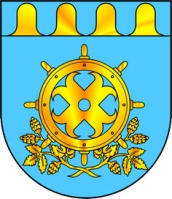 ЗВЕНИГОВО МУНИЦИПАЛ РАЙОНЫН  ДЕПУТАТ – ВЛАКЫН ПОГЫНЫН  ШЫМШЕ СОЗЫВШЕСОБРАНИЕ ДЕПУТАТОВ ЗВЕНИГОВСКОГО МУНИЦИПАЛЬНОГО РАЙОНАСЕДЬМОГО СОЗЫВА